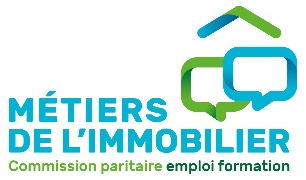 	OUTIL N° 5 	PV DE DELIBERATION DU JURY FINAL PARITAIRECERTIFICAT DE QUALIFICATION PROFESSIONNELLEDE LA BRANCHE PROFESSIONNELLE DE L’IMMOBILIERCQP CHARGE DE COPROPRIETE MEMBRES DU JURY DE CERTIFICATION CANDIDATS ET RÉSULTATS DE LA DÉLIBÉRATION DU JURY RECAPITULATIF DE TITULAIRES AYANT VALIDE INTEGRALEMENT LE CQP DE CHARGE DE COPROPRIETE RECAPITULATIF DES TITULAIRES AYANT VALIDE DES BLOCS DE COMPETENCES DU CQP DE CHARGE DE COPROPRIETE Dans le cadre de la politique de qualité du CQP mise en œuvre par le certificateur, le présent PV est validé par le Président et Vice-Président de la CPNEFP de la Branche de l’immobilier, en date du Organisme de Formation Date du jury final paritaire de délibération Date des sessions d’évaluationNombre de page(s)Nombre de candidat(s)Nom et prénom du Président du jury :Professionnel titulaire de la carteEmargementQualité, Nom et prénom du membre de jury : Professionnel salarié habilitéEmargementQualité, Nom et prénom du membre de jury : Représentant de l’organisme de formation EmargementQualité, Nom et prénom du membre de jury : Représentant de l’organisme de formation EmargementQualité, Nom et prénom du membre de jury : Nom/Prénom du/de la candidat(e)N° numéro d’identification Accès à la certificationAccès à la certificationRésultats de la délibération du juryBlocs validés(En cas de validation partielle)Cocher la case correspondanteNom/Prénom du/de la candidat(e)N° numéro d’identification FormationVAERésultats de la délibération du juryBlocs validés(En cas de validation partielle)Cocher la case correspondante Validation totale du CQP Validation partielle du CQP Validation refusée du CQP Bloc 1 – Contribuer à la gestion administrative d’un portefeuille de biens en copropriété Bloc 2 – Concourir au maintien et à l’entretien courant de la copropriété Validation totale du CQP Validation partielle du CQP Validation refusée du CQP  Bloc 1 – Contribuer à la gestion administrative d’un portefeuille de biens en copropriété Bloc 2 – Concourir au maintien et à l’entretien courant de la copropriété Validation totale du CQP Validation partielle du CQP Validation refusée du CQP Bloc 1 – Contribuer à la gestion administrative d’un portefeuille de biens en copropriété Bloc 2 – Concourir au maintien et à l’entretien courant de la copropriété Validation totale du CQP Validation partielle du CQP Validation refusée du CQP Bloc 1 – Contribuer à la gestion administrative d’un portefeuille de biens en copropriété Bloc 2 – Concourir au maintien et à l’entretien courant de la copropriété Validation totale du CQP Validation partielle du CQP Validation refusée du CQP Bloc 1 – Contribuer à la gestion administrative d’un portefeuille de biens en copropriété Bloc 2 – Concourir au maintien et à l’entretien courant de la copropriété Validation totale du CQP Validation partielle du CQP Validation refusée du CQP Bloc 1 – Contribuer à la gestion administrative d’un portefeuille de biens en copropriété Bloc 2 – Concourir au maintien et à l’entretien courant de la copropriété Validation totale du CQP Validation partielle du CQP Validation refusée du CQP Bloc 1 – Contribuer à la gestion administrative d’un portefeuille de biens en copropriété Bloc 2 – Concourir au maintien et à l’entretien courant de la copropriété Validation totale du CQP Validation partielle du CQP Validation refusée du CQP Bloc 1 – Contribuer à la gestion administrative d’un portefeuille de biens en copropriété Bloc 2 – Concourir au maintien et à l’entretien courant de la copropriété Validation totale du CQP Validation partielle du CQP Validation refusée du CQP Bloc 1 – Contribuer à la gestion administrative d’un portefeuille de biens en copropriété Bloc 2 – Concourir au maintien et à l’entretien courant de la copropriétéCOMMENTAIRES/PRECONISATIONS DU JURYDYSFONCTIONNEMENTS OU ACCIDENTS PENDANT LE DEROULEMENT DES EVALUATIONS N° identification Nom/Prénom du/de la candidat(e)N° identification Nom/Prénom du/de la candidat(e)N° identificationNom/Prénom du/de la candidat(e)BLOC(S) VALIDE(S) Bloc 1 – Contribuer à la gestion administrative d’un portefeuille de biens en copropriété Bloc 2 – Concourir au maintien et à l’entretien courant de la copropriété  Bloc 1 – Contribuer à la gestion administrative d’un portefeuille de biens en copropriété Bloc 2 – Concourir au maintien et à l’entretien courant de la copropriété Bloc 1 – Contribuer à la gestion administrative d’un portefeuille de biens en copropriété Bloc 2 – Concourir au maintien et à l’entretien courant de la copropriété Bloc 1 – Contribuer à la gestion administrative d’un portefeuille de biens en copropriété Bloc 2 – Concourir au maintien et à l’entretien courant de la copropriété Bloc 1 – Contribuer à la gestion administrative d’un portefeuille de biens en copropriété Bloc 2 – Concourir au maintien et à l’entretien courant de la copropriété Bloc 1 – Contribuer à la gestion administrative d’un portefeuille de biens en copropriété Bloc 2 – Concourir au maintien et à l’entretien courant de la copropriété Bloc 1 – Contribuer à la gestion administrative d’un portefeuille de biens en copropriété Bloc 2 – Concourir au maintien et à l’entretien courant de la copropriété Bloc 1 – Contribuer à la gestion administrative d’un portefeuille de biens en copropriété Bloc 2 – Concourir au maintien et à l’entretien courant de la copropriétéSignature et tampon Président CPNEFP Branche Immobilier Signature et tampon Vice-Président CPNEFP Branche Immobilier 